Einführung – wichtige Begriffe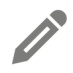 1. Erkläre die folgenden Begriffe in Stichworten oder kurzen Sätzen. Tipp: Wenn du dir nicht sicher bist, recherchiere die Begriffe im Internet bei Planet Schule: 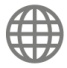 Was sind wichtige Merkmale eines nachhaltigen 
Handelns? __________________________________________________________________________________________________________________________________________________________________________________________________________________________________________________________________________________________________________________________________________________________________________________________________________________________________________________________________________________________________________________2. Was sind die Kennzeichen einer nachhaltigen Fischerei? ____________________________________________________________________________________________________________________________________________________________________________________________________________________________________________________________________________________________________________________________________________________________________________________________________________________3. Was versteht man unter Aquakultur? 
_______________________________________________________________________________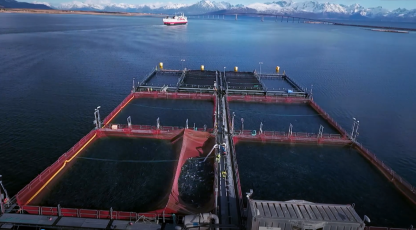 _____________________________________________________________________________________________________________________________________________________________________________________________________________________________________________4. Was ist eine Fangquote? _____________________________________________________________________________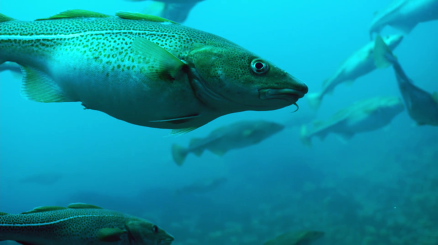 __________________________________________________________________________________________________________________________________________________________________________________________________________________________________________